Ecriture à la plume d’oiseauxAuteurs : Charles-Ilya, Thylla, Séverine, CarineObjectif : Faire découvrir :l’écriture à la plume,les encres naturelles,associer la silhouette, la plume et le nom de plusieurs oiseaux.Message(s) :- La nature nous offre les moyens d’écrire, de dessiner.- L’outil pour écrire a évolué avec le temps.- La taille, la forme et la couleur des plumes diffèrent d’un oiseau à l’autre et nous aident à les reconnaître.1. Mise en situation : a. Différentes affiches comportant chacune le nom, la silhouette, la plume d’un oiseau sont exposées sur un présentoir ou un mur (visibles facilement pour le public).b. Décor soigné : nappes, images illustrant l’histoire de l’écriture à la plume, cadres, pots avec des plumes décoratives, animateur.rices déguisées 18-19e siècle (fin utilisation plume d’écriture).c. Des affiches avec des exemples de calligraphie.d. Une étagère avec le matériel pour écrire : différentes plumes, différentes encres (avec de la boue, avec du charbon et du vinaigre, avec du brou de noix, de l’écoline, de l’encre industrielle), des plumes métalliques et portes-plumes, des stylos plumes, du papier brouillon, du papier parchemin, des cartes avec du papier dessin.e. Une grande table pour créer.f. Un panneau aimanté pour accrocher les réalisations et les faire sécher.2. Déroulement : a. On présente les affiches avec les silohouettes/plumes/noms d’oiseaux.b. On propose à l’enfant ou l’adulte de choisir un des oiseaux affichés et de retrouver la plume qui le représente dans le matérielc. On lui présente les différentes encresd. On lui propose d’abord de tester l’écriture (mot ou dessin) à la plume sur une feuille de brouillon puis de choisir un papier parchemin ou une carte de dessin. L’enfant ou d’adulte peut écrire le nom de l’oiseau et dessiner sa silhouette ou faire un dessin/texte libre.3. Fin du jeu : L’activité est finie quand l’enfant ou l’adulte a fini sa création. Il peut la mettre sécher sur le panneau et venir la reprendre après. Il peut aussi en recommencer une s’il en a envie !4. AnnexesPhotos anciennes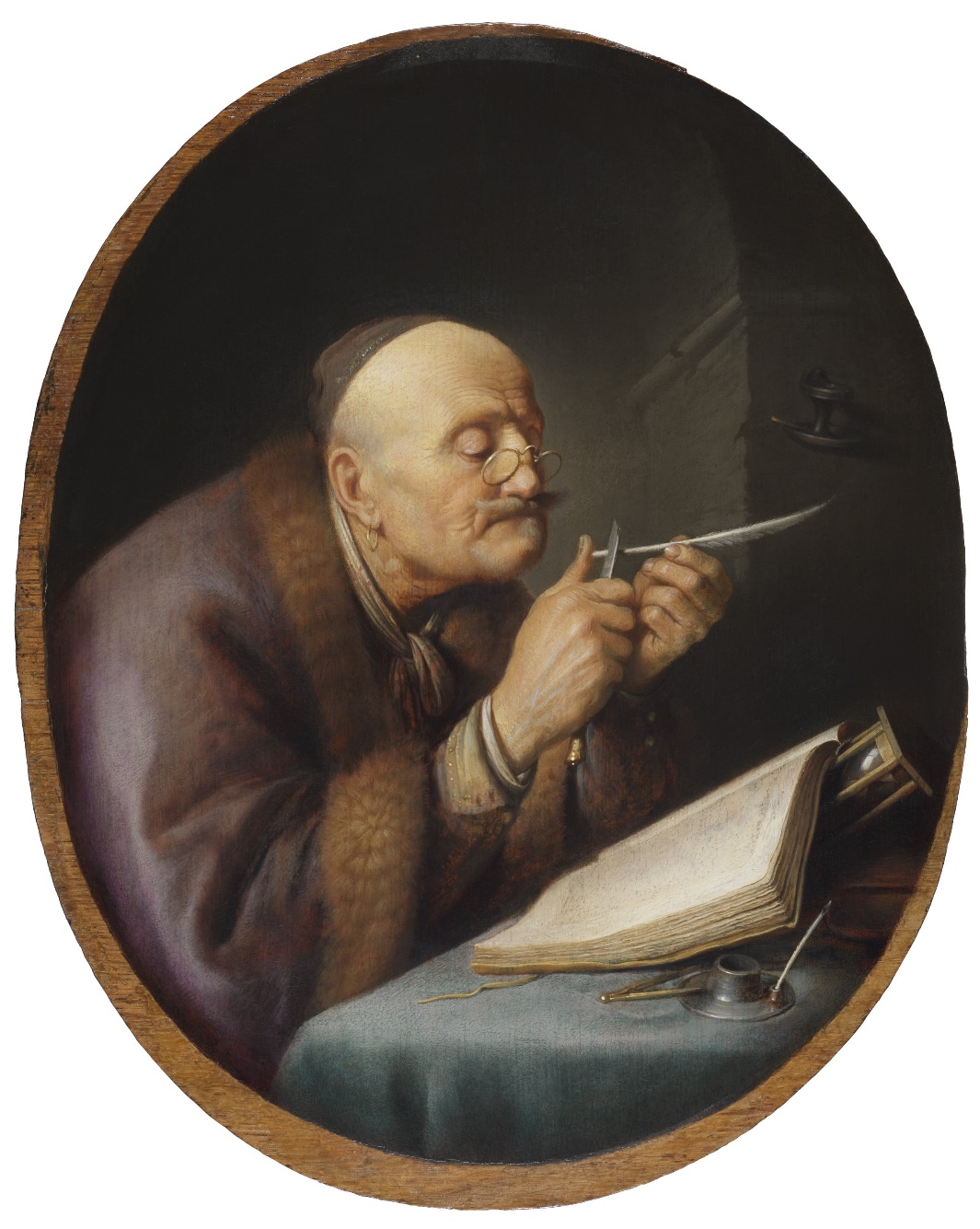 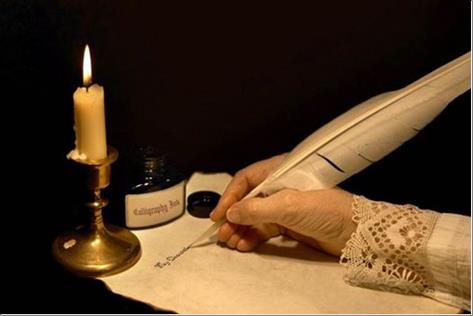 Photos de l’équipe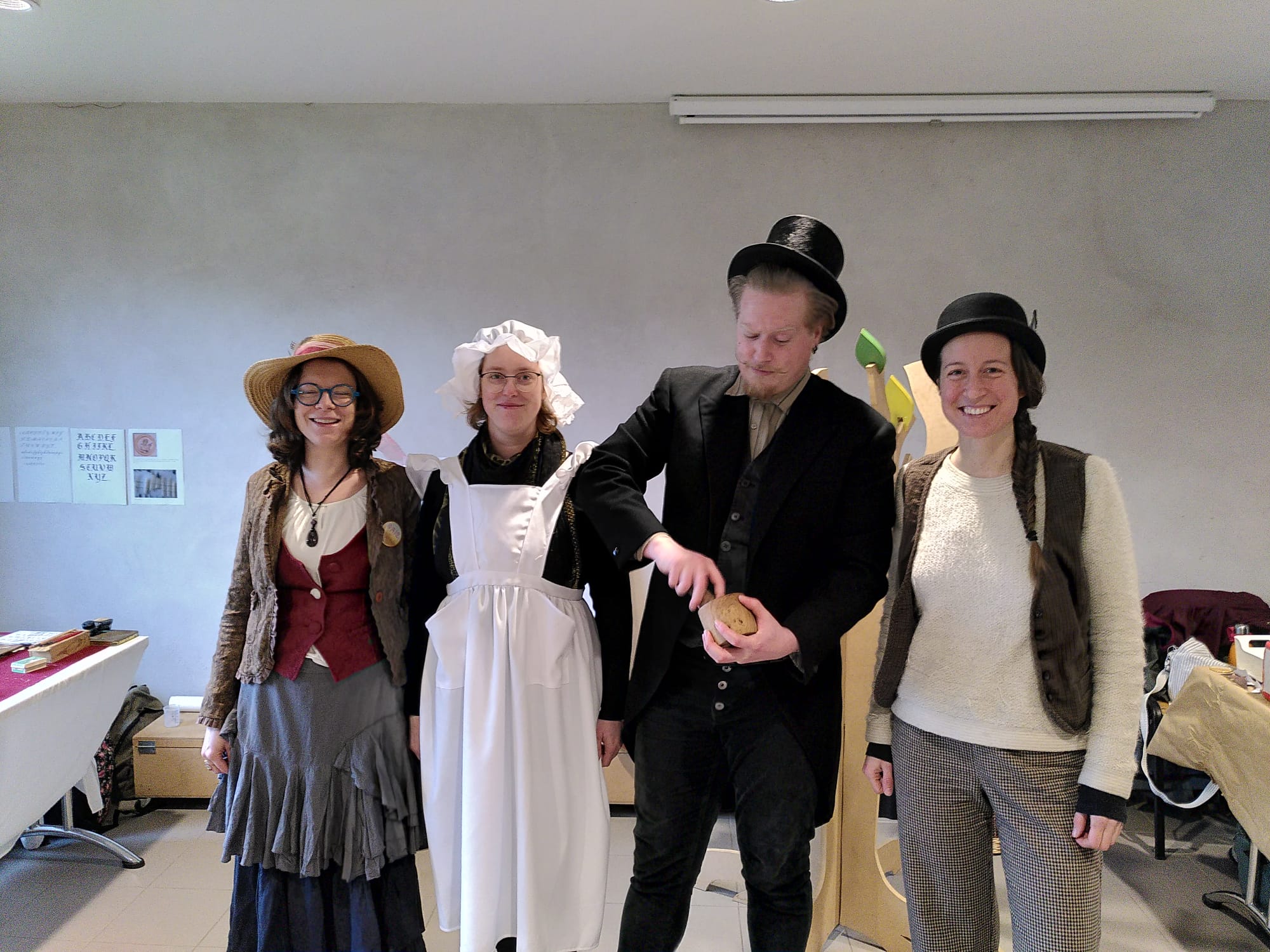 Photos du stand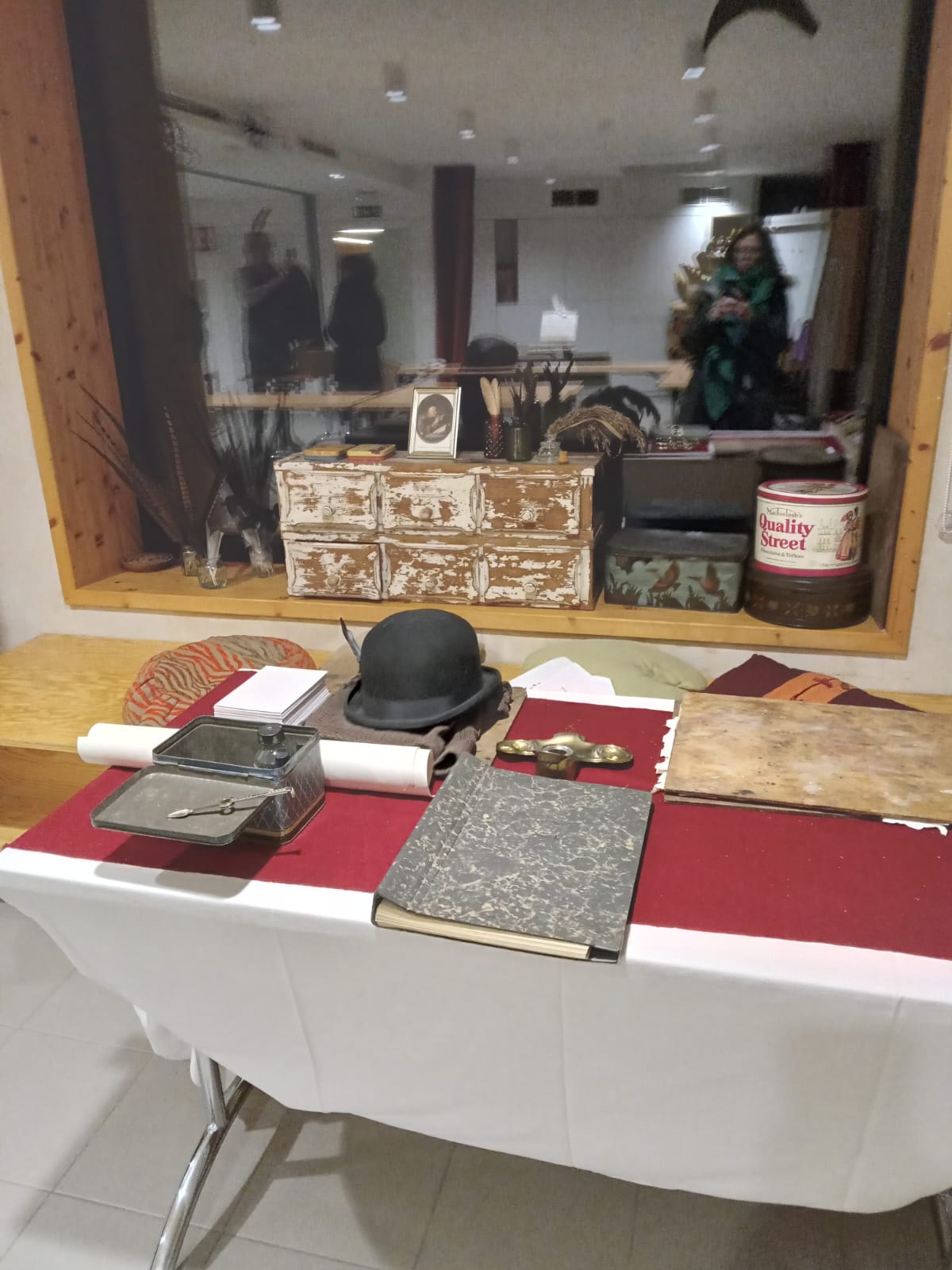 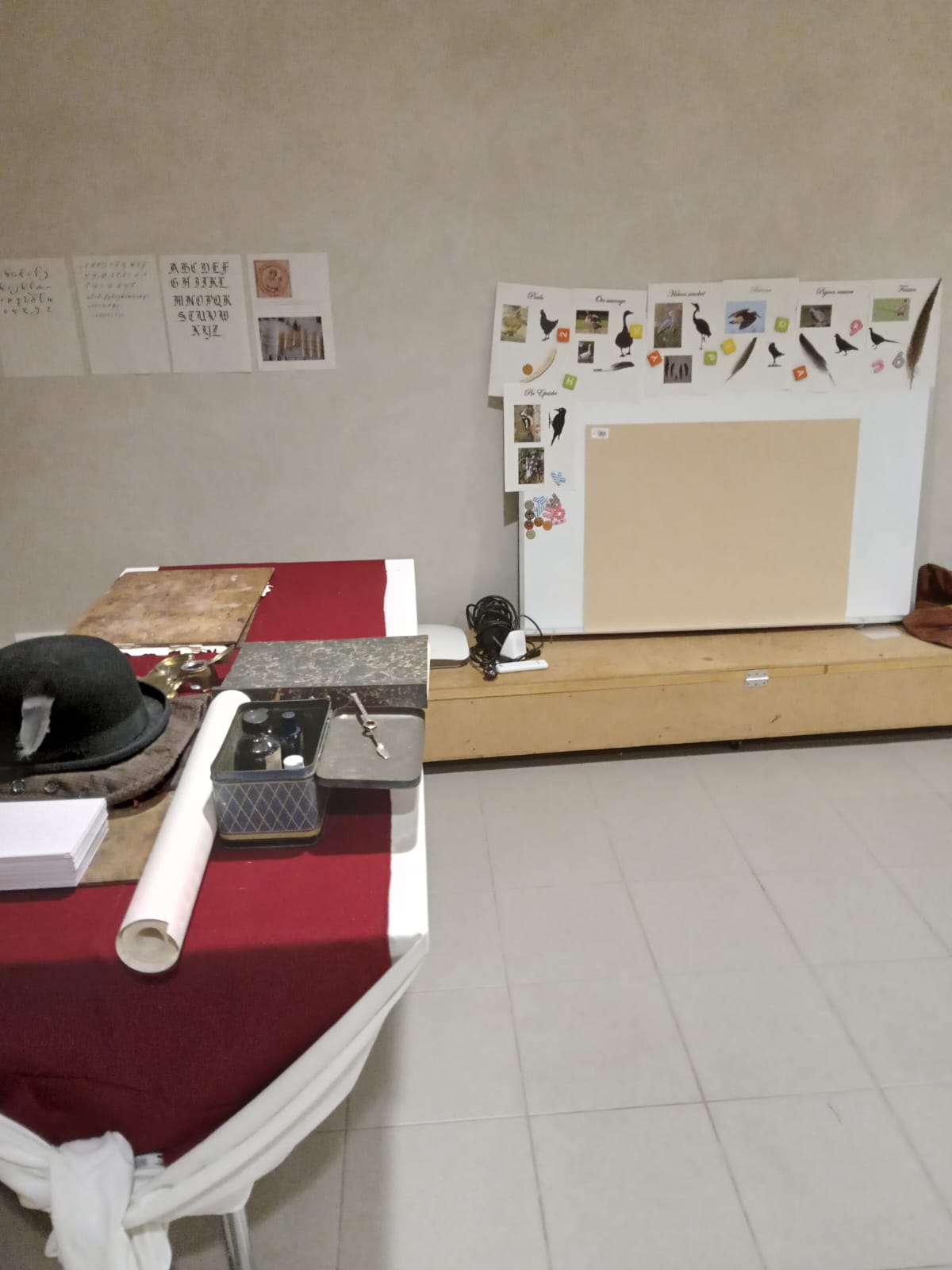 Photos avec les participants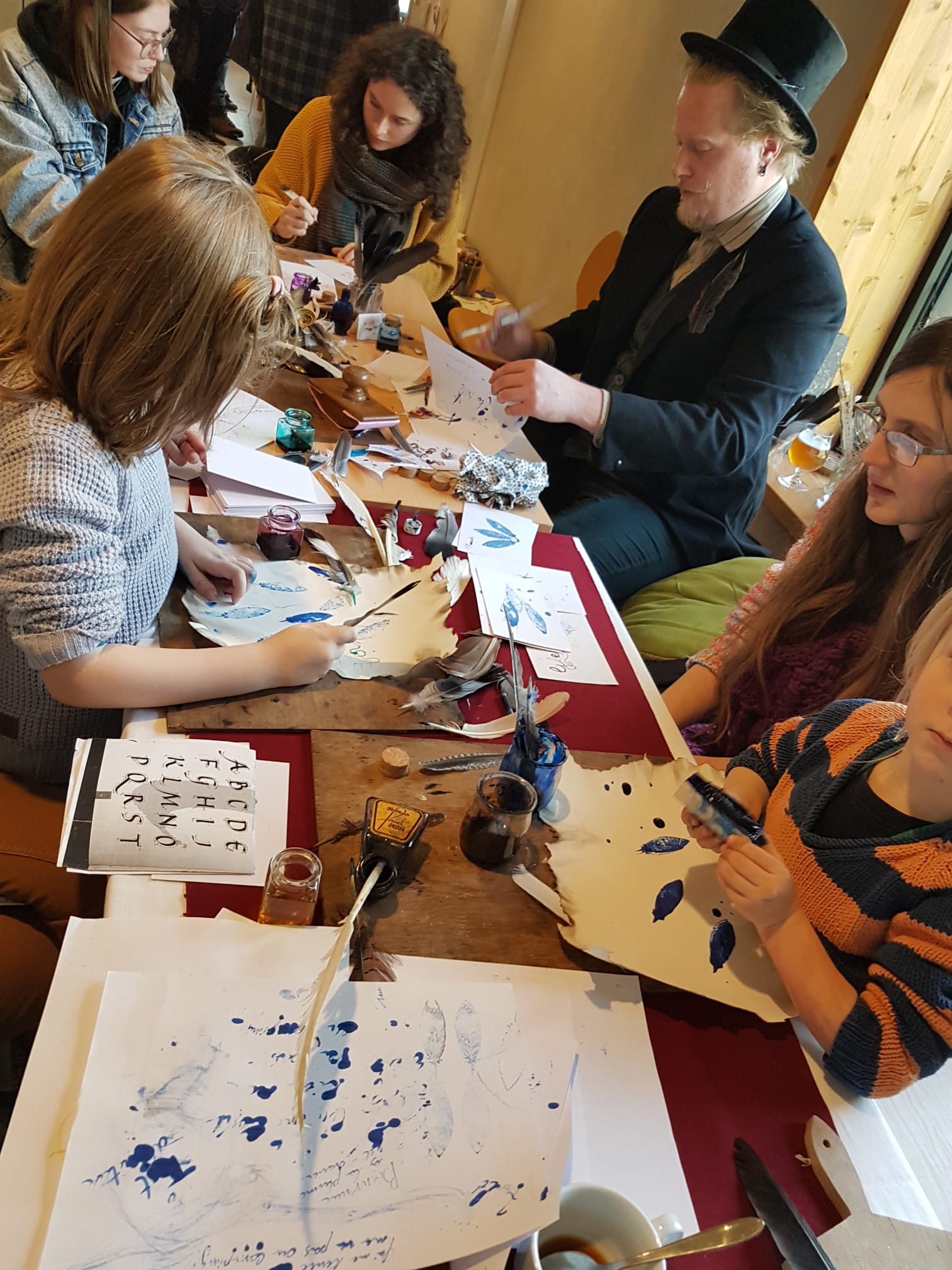 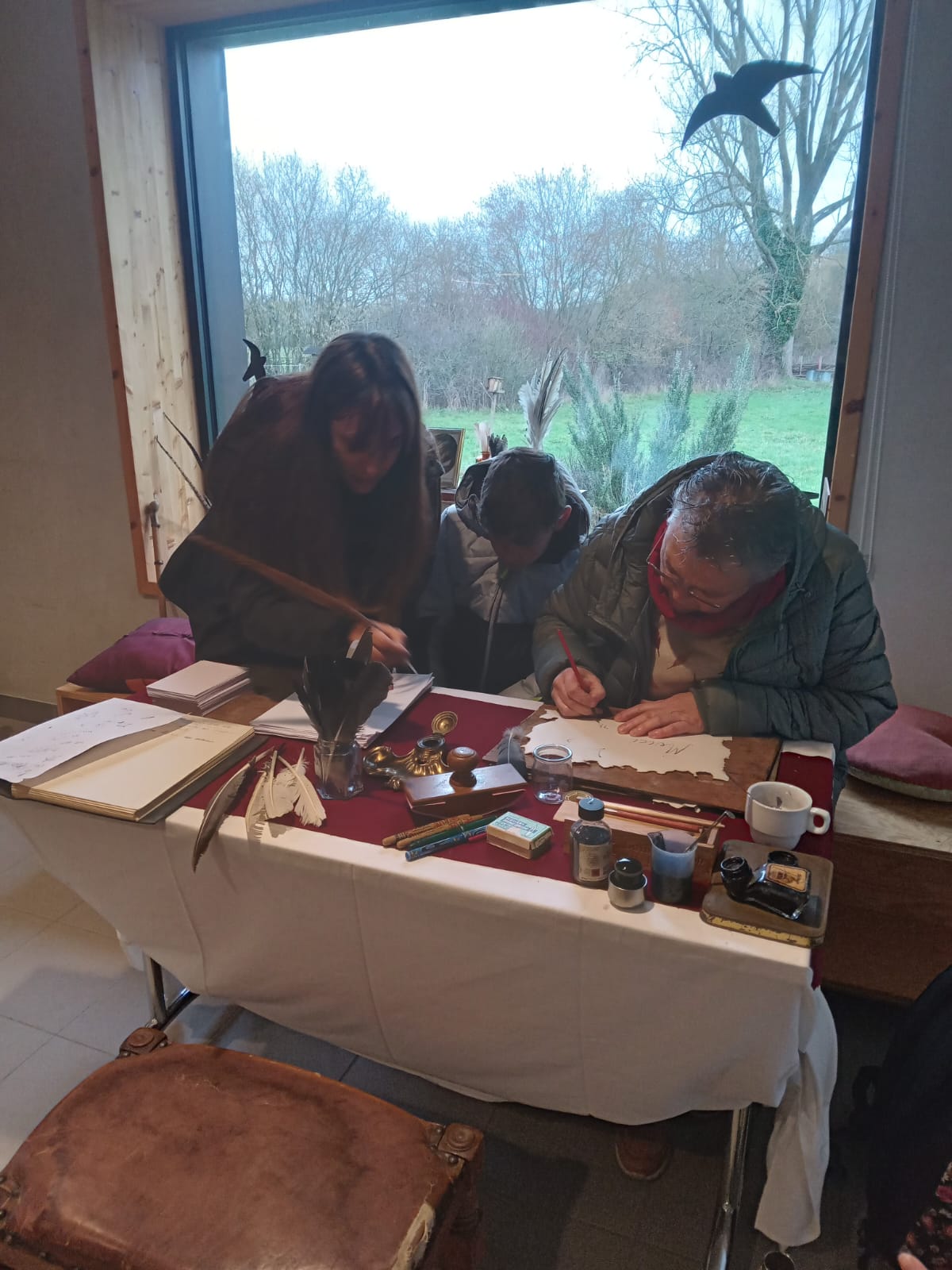 Photos de réalisations de participants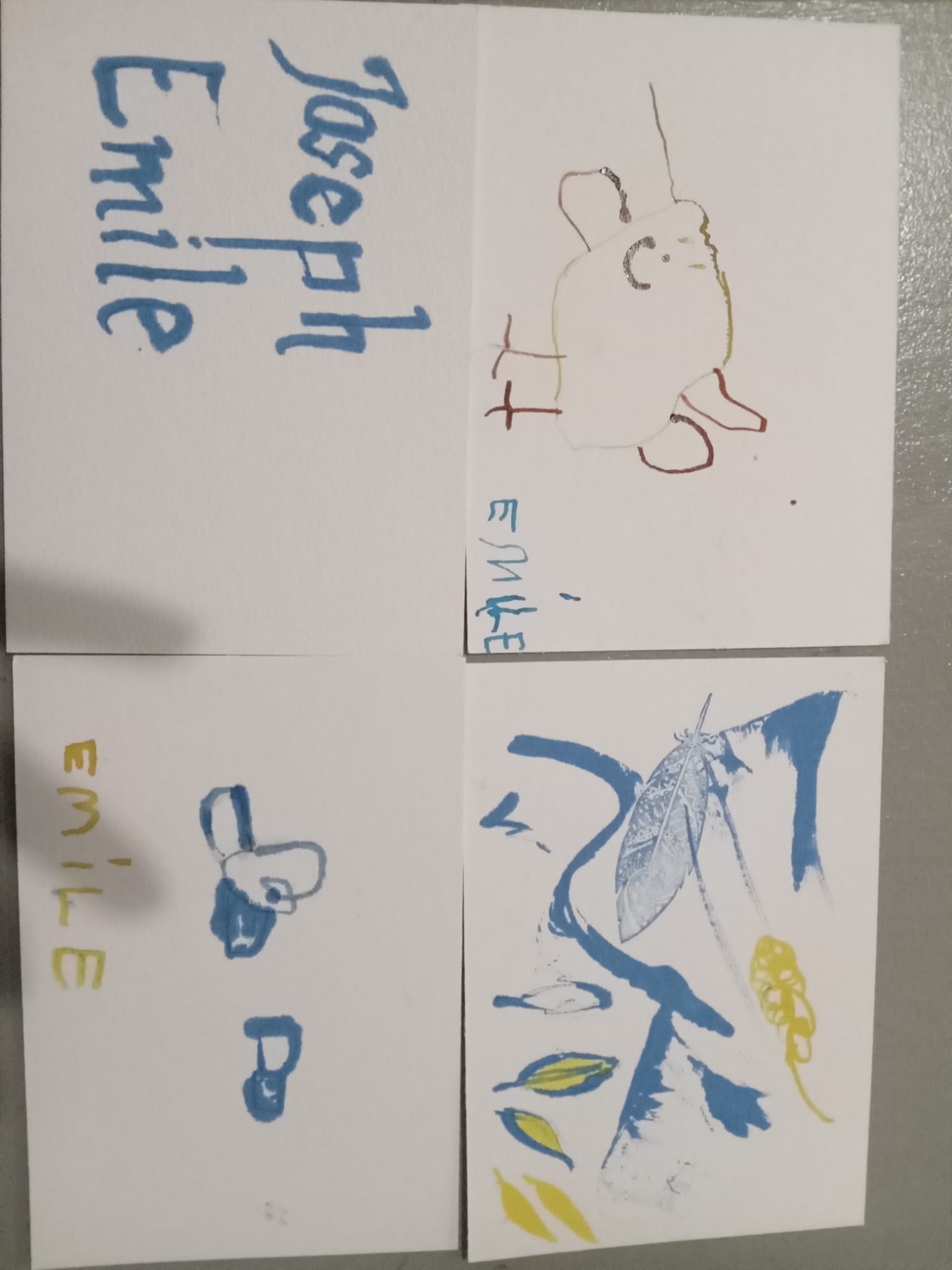 Doc avec les correspondances plumes/oiseaux : des plumes à l’écriturePic Epeiche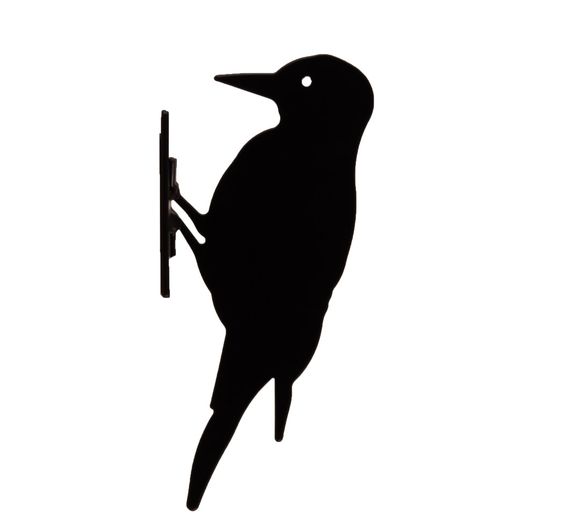 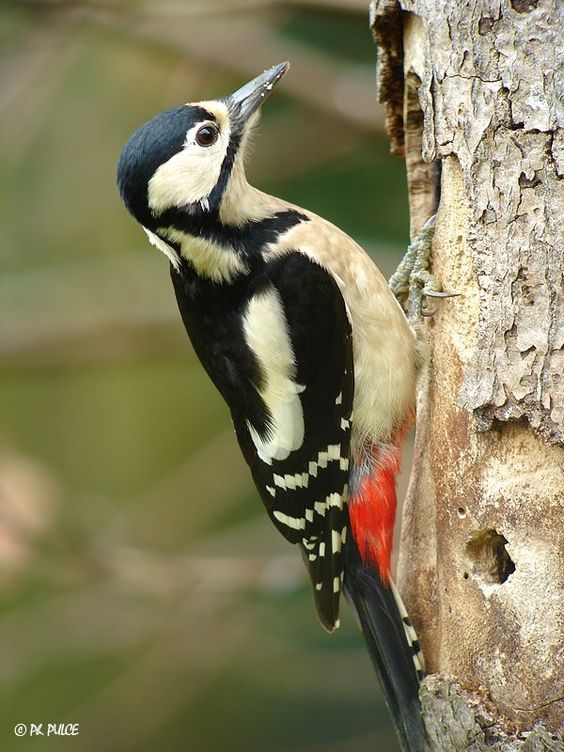 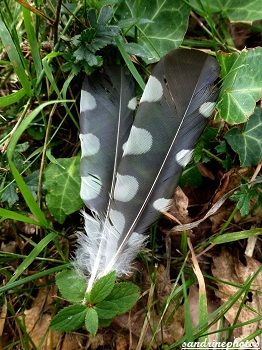 Pigeon ramier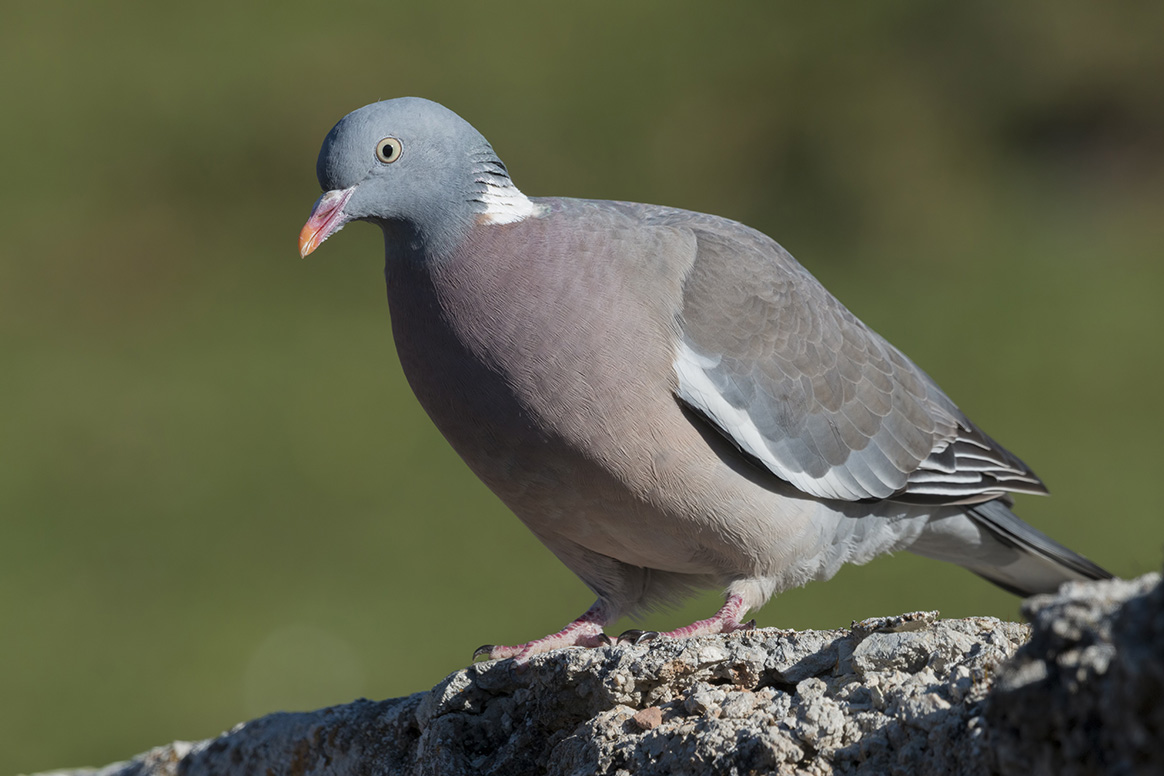 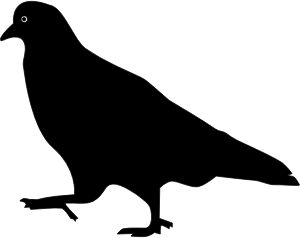 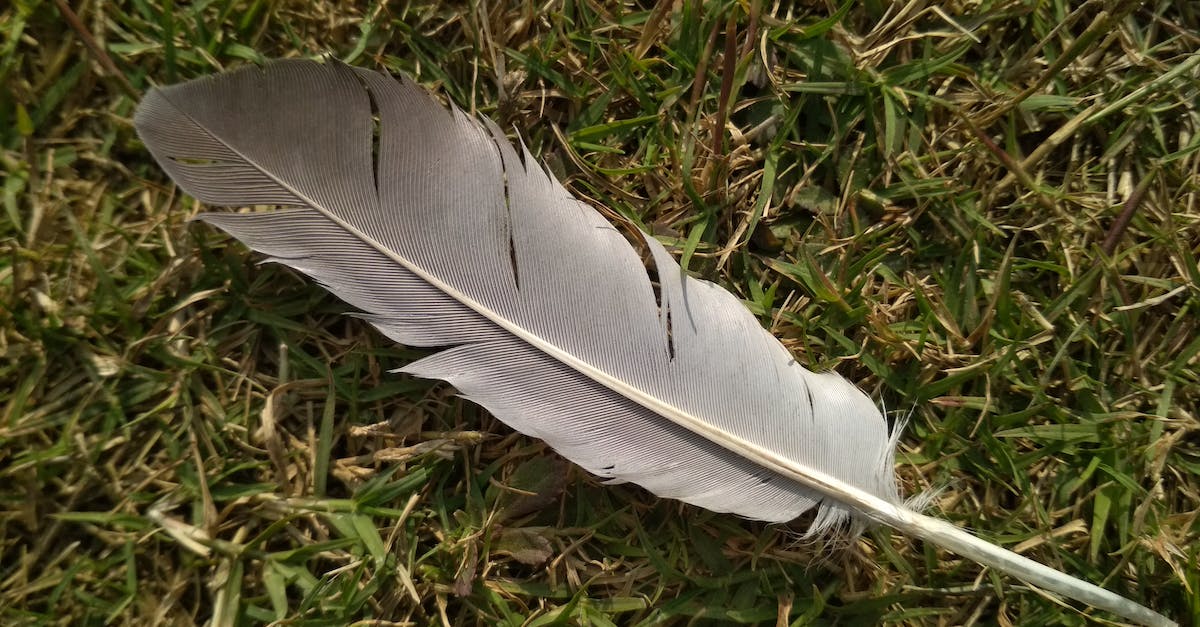 Oie sauvage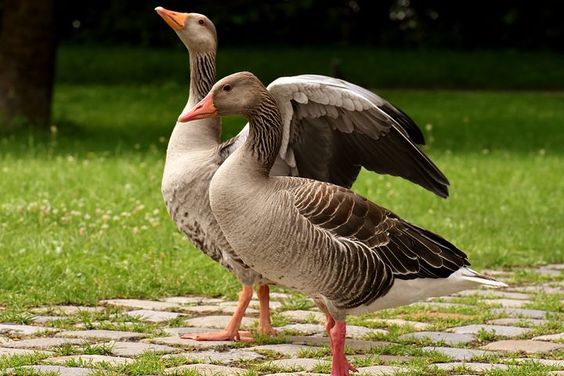 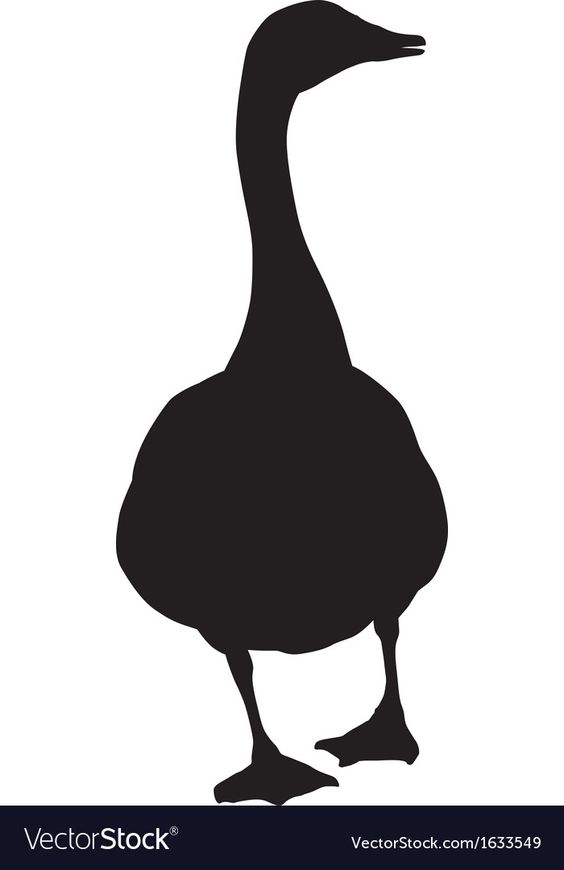 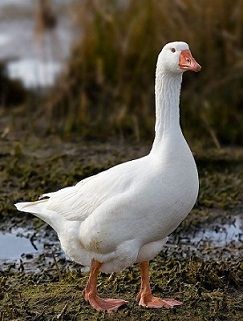 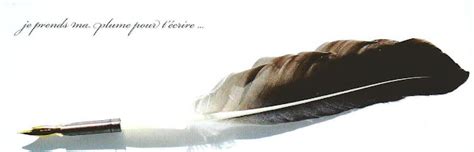 Héron cendré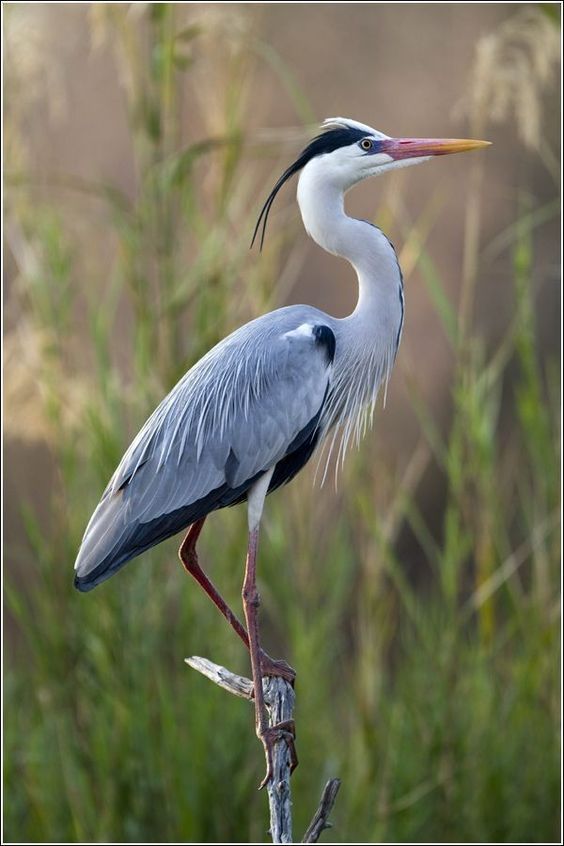 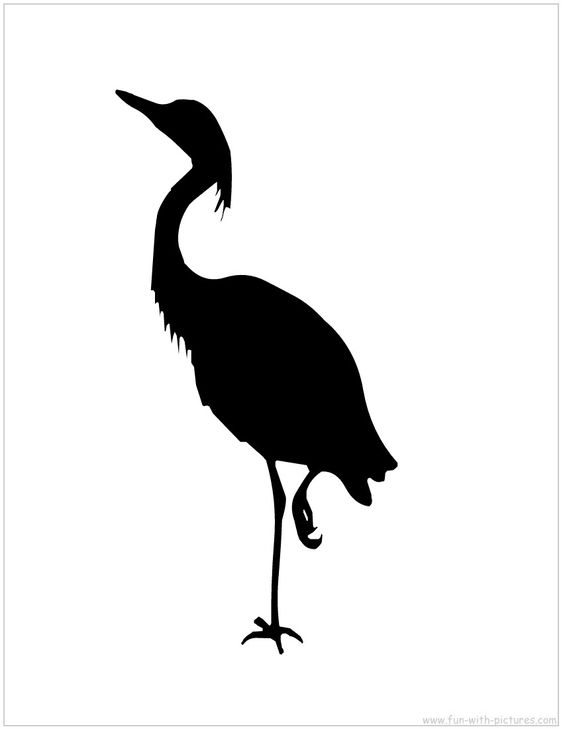 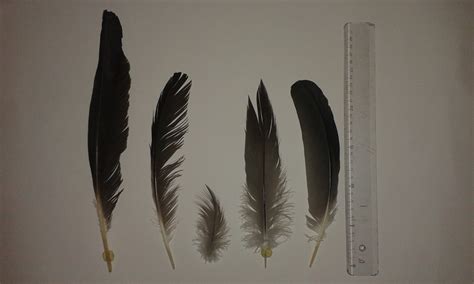 Faisan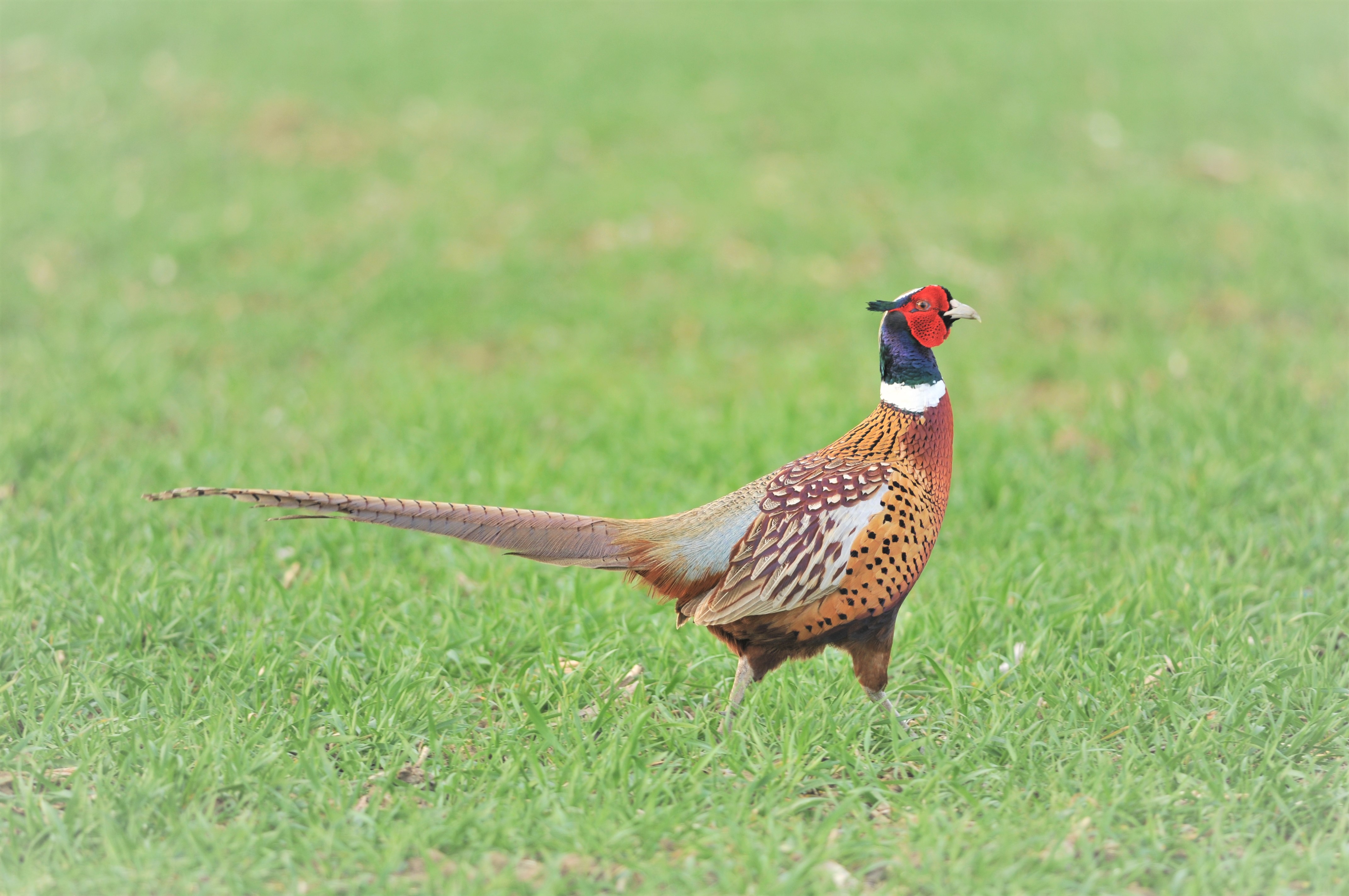 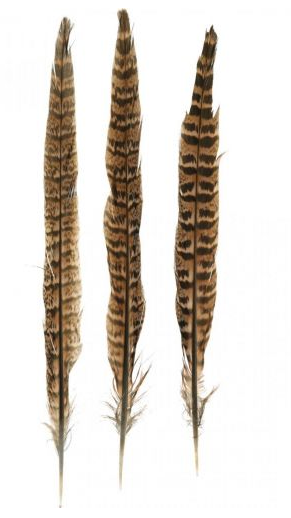 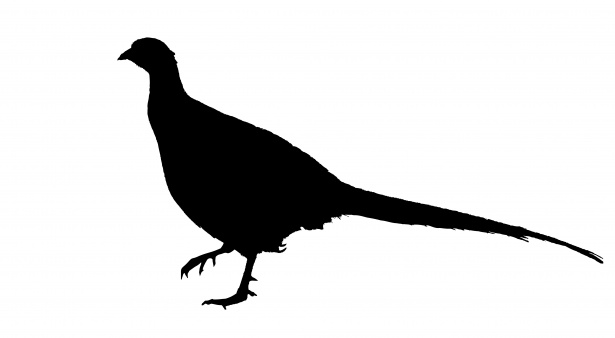 Poule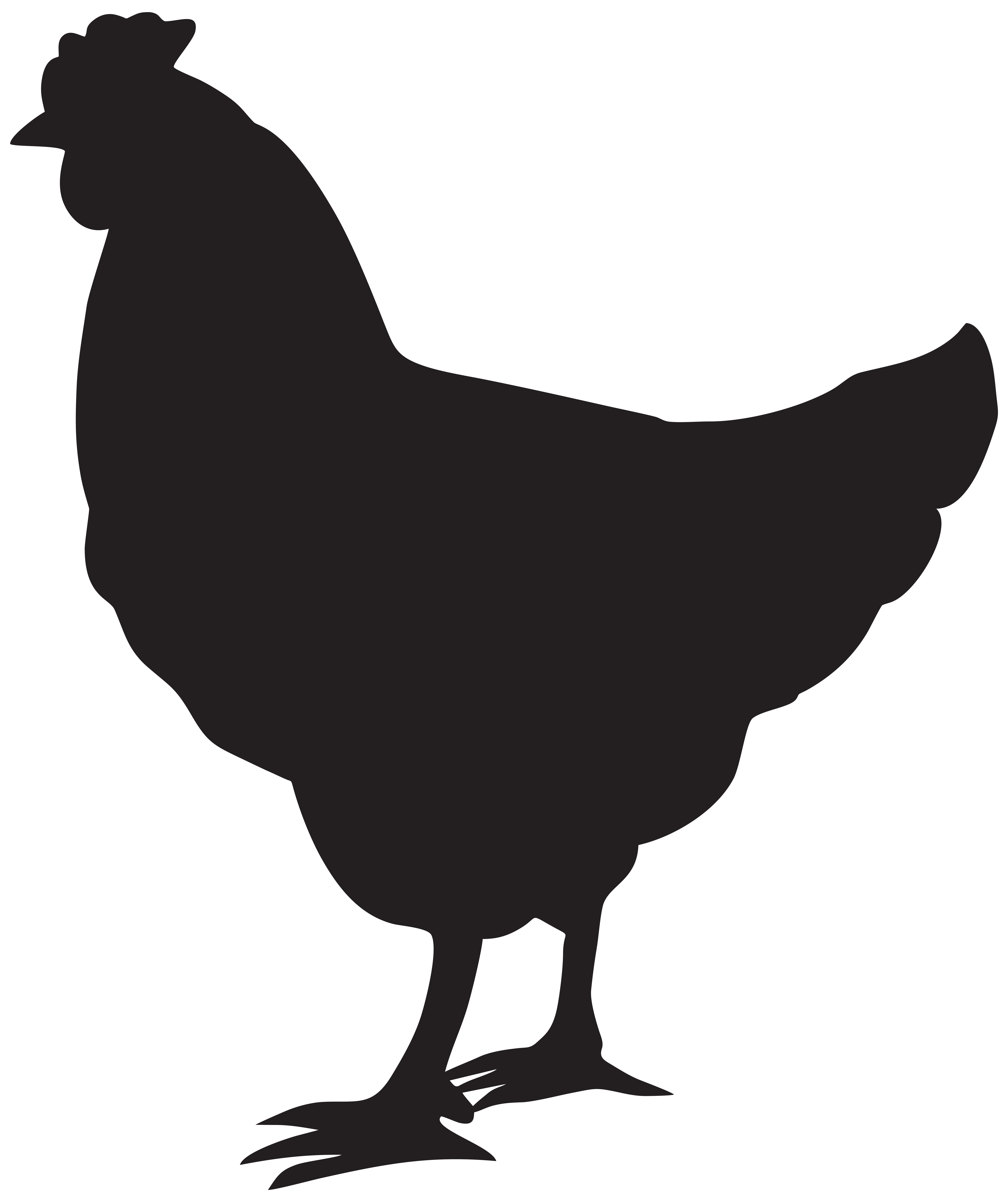 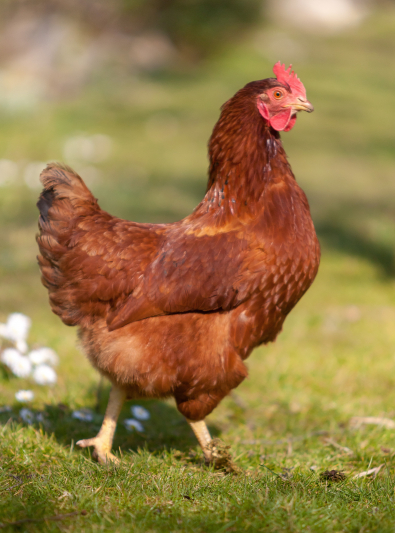 Bécasse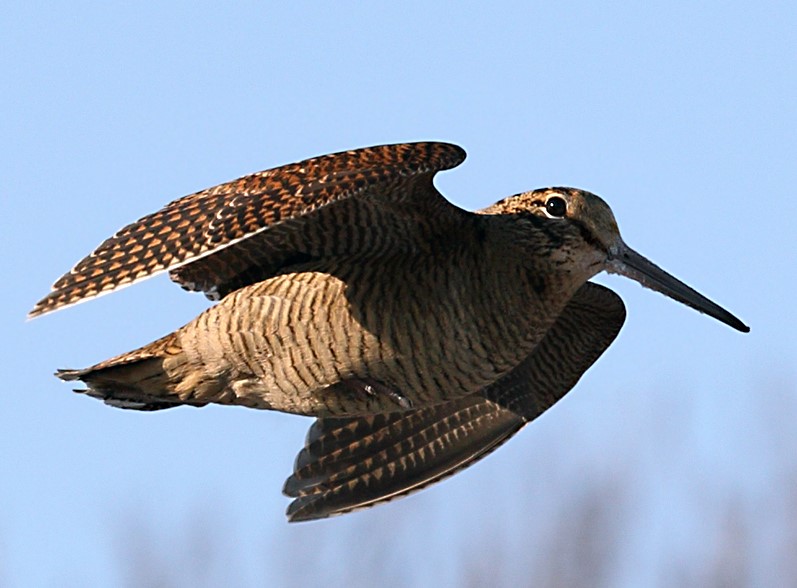 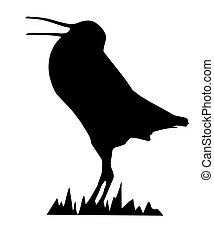 Modèles écriture/calligraphie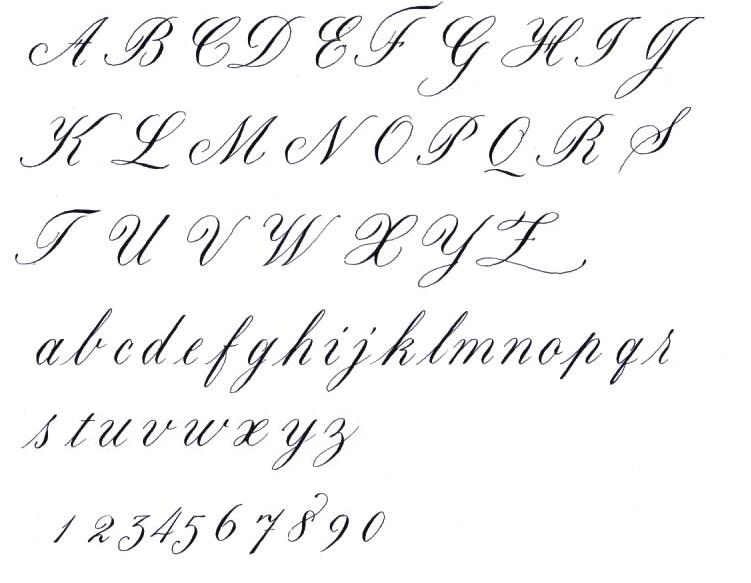 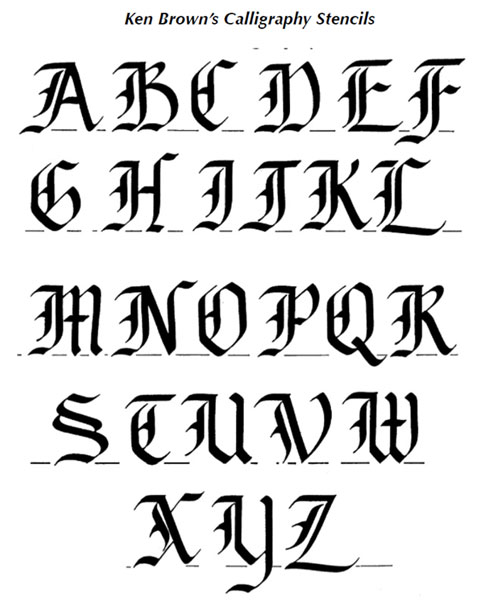 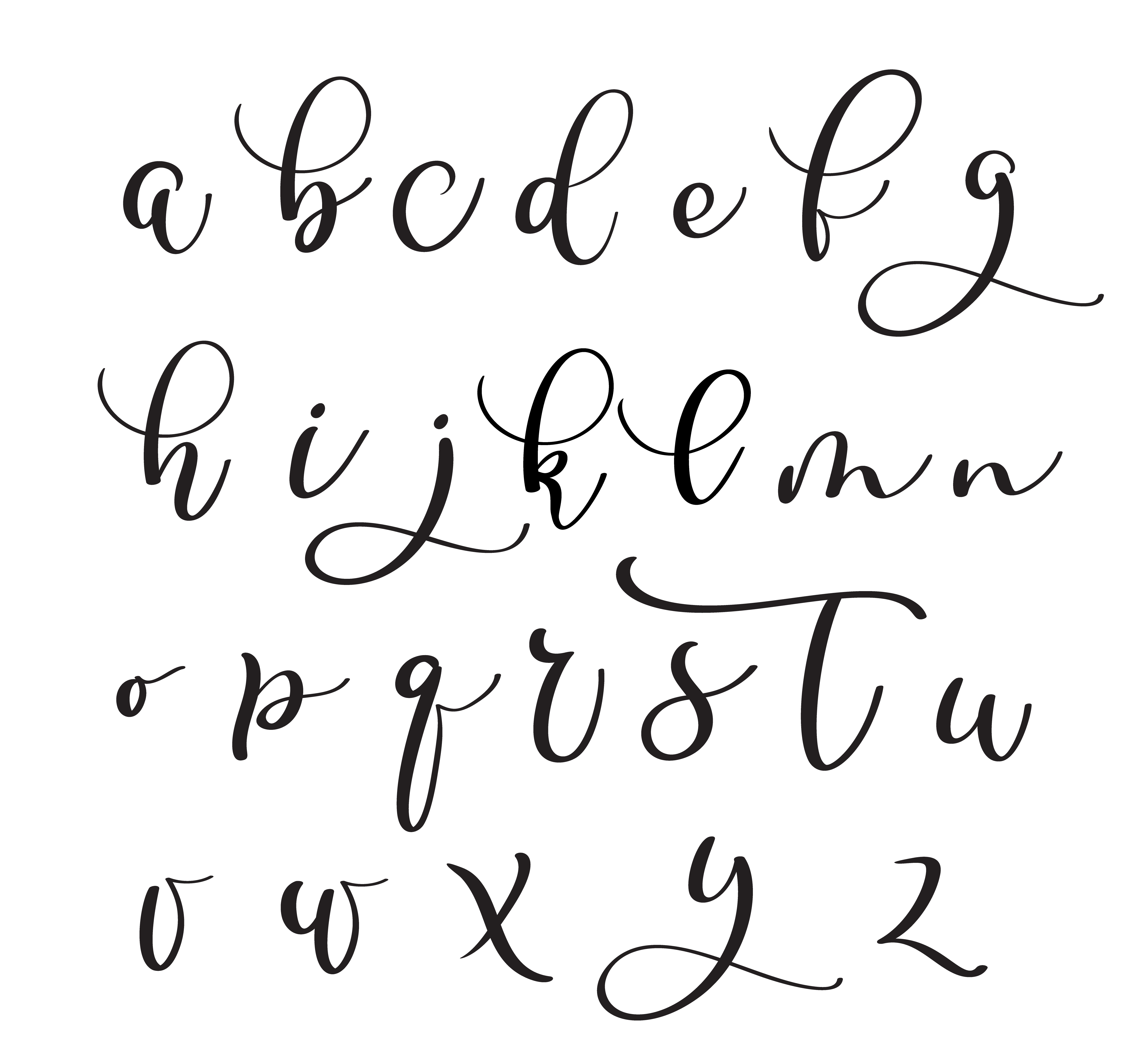 Conseils : L’idéal est que les affiches (oiseaux ou calligraphie) soit visibles facilement par la personne qui crée en même temps qu’elle dessine/écrit.Matériel :Encre avec de la terre : boue et eauEncre avec du brou de noix : brou de noix et eauEncre avec du charbon réduit en poudre et du vinaigreEncre écolineEncre industrielle (pas obligatoire)Une vieille étagèreDes plumes de différents oiseauxDes affiches plume (image ou réelle), silhouette et nom de l’oiseauPhotos anciennes à propos de l’histoire de l’écriture à la plumeDu papier brouillonDu papier dessin : parchemin (feuilles aux bords brûlés) et classiqueDes costumes d’époque pour les animateurs